     проект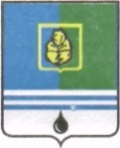                                          РЕШЕНИЕДУМЫ ГОРОДА КОГАЛЫМАХанты-Мансийского автономного округа - ЮгрыОт «___»_______________20___г.                                                   №_______ О председателе постояннойКомиссии Думы города Когалыма_____________________________В соответствии со статьями 8, 11 Регламента Думы города Когалыма, Дума города Когалыма РЕШИЛА:Избрать _______________________________________ -  депутата Думы Ф.И.О.города Когалыма шестого созыва председателем постоянной Комиссии Думы города Когалыма____________________________________________________ПредседательДумы города Когалыма                                      ____________________